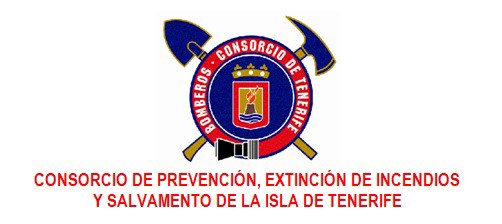 SOLICITUD DE ACCESO A LA INFORMACIÓN PÚBLICA( ESPACIO RESERVADO PARA EL SELLO DE LA OFICINA DE REGISTRO)DATOS DEL/LA INTERESADO/ANombre/ Razón social: 	NIF:1er Apellido: 	2do Apellido: Teléfonos:	Correo electrónico:DATOS DEL/DE  LA REPRESENTANTENombre/ Razón social: 	NIF:1er Apellido: 	2do Apellido: Teléfonos:	Correo electrónico:MEDIOS PARA NOTIFICACIÓNLa información solicitada se facilitará preferentemente por vía telemática. En la sede electrónica www.bomberostenerife.es está disponible toda la información necesaria sobre las condiciones de uso de este servicio. En caso de que desee recibir la información por vía postal, marque expresamente la casilla correspondiente.Medio preferente para notificación:	PostalTipo vía: 		Nombre de vía: 		Núm.:	Ex: Piso: 	Puerta: 		Provincia:Municipio: 	CP:MOTIVACIÓN DE LA PETICIÓN  (Campo a cumplimentar voluntariamente)SOLICITA (Descripción detallada de la información solicitada)DOCUMENTACIÓN APORTADAFECHA  Y FIRMAEn                                                    , a         de                                               de 20Firma:Advertencia: conforme prevé el artículo 6 letra e) de la Ley   12/2014, de 26 de diciembre, de Transparencia y Acceso   a la información pública, el acceso a la información pública será gratuito, sin perjuicio de las tasas establecidas conforme a la normativa propia del Consorcio de Bomberos de Tenerife, en su caso, para la expedición de copias o la transposición de la información a formatos diferentes del original.En cumplimiento del art.12 de la ley Orgánica 3/2018, de 5 de diciembre de Protección de Datos de Carácter Personal y garantía de los derechos digitales, el Consorcio de Bomberos de Tenerife le informa que los datos personales incluidos en el presente  formulario pasarán  a formar parte  de un fichero titularidad y responsabilidad de esta entidad, con la finalidad de satisfacer la solicitud u observaciones contenidas en el mismo, iniciar, completar o tramitar el correspondiente expediente administrativo, así como las circunstancias que de los mismos se deriven administrativamente necesarias. Usted podrá ejercitar los derechos de acceso, rectificación, cancelación y oposición que le asisten respecto a sus datos de carácter personal de conformidad con lo dispuesto en el , de desarrollo de la ley Orgánica 3/2018, de 5 de diciembre de Protección de Datos de Carácter Personal y garantía de los derechos digitales. Asimismo, con objeto de conceder las máximas facilidades para la formulación de sus particiones, el Consorcio de bomberos de Tenerife ha ubicado a su disposición formularios de ejercicio de dichos derechos en la página web y en las oficinas de la entidad.